いぶすきグルメガイドブック(仮称)掲載飲食店募集！！○「いぶすきグルメガイドブック(仮称)」は市内の宿泊施設や観光スポットに設置します。○掲載希望店舗には「いぶすきバル実行委員会」が各店舗へ取材に伺い，掲載写真の撮影等を行います。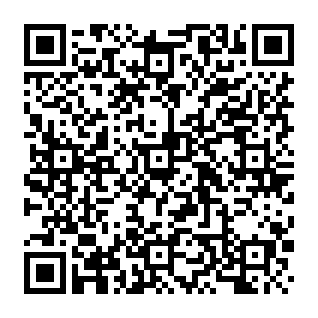 １　掲載の申込について　申込方法　別添申込用紙をメールまたはFAXにて提出してください事務局：いぶすきバル実行委員会事務局（駅前通り会）　西留TEL:090-8830-0670　FAX：0993-23-4212　E-mail:houfuku1919@yahoo.co.jp　　（申込用紙は指宿市公式ホームページからもダウンロードできます）申込締切　令和３年11月19日（金）対象店舗　以下の条件を満たす飲食店　①食品衛生法により飲食業の営業許可を受けていること②指宿感染予防対策済事業認証モデル事業の認証を受けること　　　　※現在，認証を受けていなくても新たに認証を受ける場合は対象とします。（認証まで10日程度必要になります）　　認証モデル申込先：指宿商工会議所（22-2473）又は菜の花商工会（34-1141）（感染防止対策に係る経費につきましては，指宿市コロナウイルス感染症安全対策補助金または鹿児島県飲食店対策強化支援事業をご活用ください。）③指宿市内で営業をしていること　④別添申込書により，店舗情報をもれなく提供できること　⑤事実と異なる情報（値段や料理の量が実際のものと異なる等）を提供しないこと取材期間　11月22日（月）～12月上旬を予定しています　掲載料　無 料募集店舗数　約50店舗２　「いぶすきグルメガイドブック(仮称)」とは　市内の宿泊施設や観光スポットに設置する市内の飲食店をまとめた，観光客向けのガイドブックです。観光客が直接手に取り，ガイドブックを見ることで，指宿市内の飲食店への誘導を図ります。また，デザインについては，ＳＮＳによる高い情報発信力を期待できる20～30代を意識したものとします。３　「いぶすきバル実行委員会」とは　　「いぶすきバル実行委員会」とは，指宿駅周辺の５通り会の会長を中心として構成されています。例年，指宿市やバル実行委員会が主体となり，指宿駅周辺や摺ヶ浜地区で観光客等をターゲットとした夜の飲食を誘導し，個別の店の魅力を高めるいぶすきバル（まち歩き風イベント）を開催しています。